Муниципальное бюджетное  учреждение дополнительного образования  Детская школа  искусств станицы Ессентукской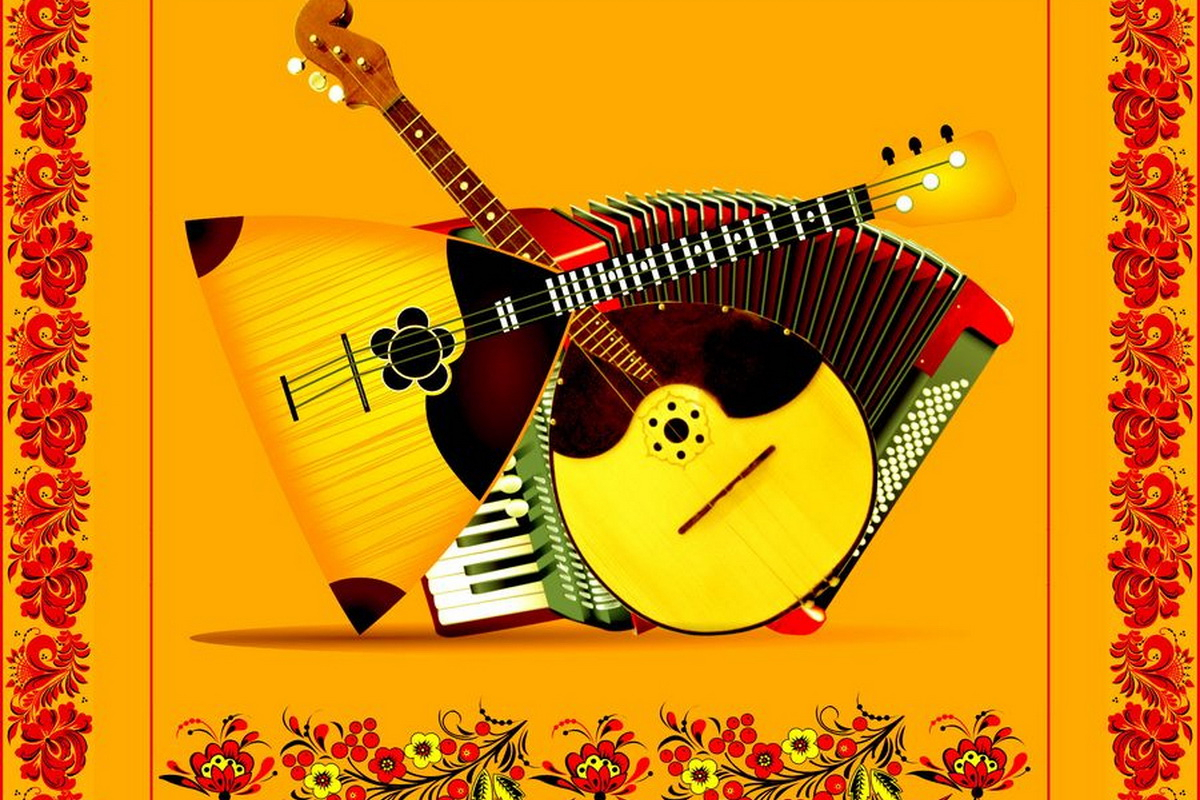 Программа творческой, методической и культурно - просветительской деятельности отделения народных инструментовМБУДО ДШИ ст.Ессентукскойна 2019-2020 учебный годРазработчик: Салмина Наталья Михайловна, заведующая отделением (методическим объединением) народных инструментов МБУДО ДШИ   ст.Ессентукской1. Общие положенияПрограмма  творческой,  методической  и  культурно-просветительской деятельности  отделения (методического объединения) народных инструментов (далее - Программа) является частью дополнительных предпрофессиональных  программ  в  области музыкального искусства. Программа  разработана  в  соответствии  с  Федеральными государственными  требованиями  к  минимуму  содержания,  структуре  и условиям  реализации  дополнительных  предпрофессиональных  программ в области музыкального  искусства и сроку обучения по этим программам, а так же «Рекомендаций по организации образовательной и методической деятельности при реализации общеразвивающих программ в области искусств» Программа  разрабатывается  ежегодно  на  текущий  учебный  год, утверждается директором школы. 1.1.Педагогический состав отделения народных инструментов 2. Учебная работа. Организация учебного процессаОбразовательный процесс отделения планируется в соответствии с нормативной базой школы, основываясь на методические рекомендации по реализации дополнительных общеразвивающих и предпрофессиональных программ в области искусств. Ежегодно разрабатываются репертуарные списки творческих коллективов и индивидуальные планы обучающихся.2.1. Реализуемые образовательные программы на отделении народных инструментов  на 2019-2020 учебный год на бюджетной и платной основе2.2. Реестр одаренных учащихся2.2. График проведения промежуточной и итоговой аттестации учащихсяпо дополнительной предпрофессиональной программе в области музыкального искусства «Народные инструменты» срок обучения 5 летГрафик проведения промежуточной и итоговой аттестации на 2019-2020уч.годучащихся дополнительной предпрофессиональной программыв области музыкального искусства «Народные инструменты» срок обучения 8 летГрафик проведения промежуточной и итоговой аттестации на 2019-2020уч.год учащихся дополнительной общеразвивающей  программы в области музыкального искусства «Основы музыкального исполнительства: народные инструменты(гитара,аккордеон,домра)» срок обучения 4года-График проведения промежуточной и итоговой аттестации на 2019-2020уч.год учащихся дополнительной общеразвивающей  программы в области музыкального искусства «Основы музыкального исполнительства(гитара,аккордеон)» срок обучения 4года2.3.График и тематика классных часов,  проводимых с учащимися отделения.3. Творческая и культурно-просветительская деятельность отделенияТворческая    деятельность  отделения  направлена  на  развитие  творческих способностей  обучающихся,  пропаганду  среди  различных  слоев  населения лучших  достижений  отечественного  и  зарубежного  искусства,  их приобщение к духовным ценностям.  Целью организации творческой деятельности отделения является: -  выявление  и  развитие  одарённых  детей; - развитие творческих способностей обучающихся; -  мониторинг достижений обучающихся.Основные задачи творческой  деятельности отделения: - создание условий для личностно-творческой самореализации обучающихся в  различных  направлениях  музыкально-эстетической  и  художественной деятельности; - привлечение к творческой работе большего количества учащихся; - создание  новых  учебных  творческих  коллективов;                                                            - повышение исполнительского мастерства, дальнейшее развитие творческого   потенциала преподавателей и учащихся; - сохранение и пропаганда лучших традиций исполнительства; - формирование у обучающихся умения самостоятельно воспринимать и оценивать культурные ценности; -  творческое  взаимодействие  с  другими  детскими  школами  искусств  образовательными  учреждениями  среднего профессионального  образования,  реализующими  основные профессиональные  образовательные  программы  в  области  хореографического  искусства. Планируемый результат творческой деятельности обучающихся: - воспитание исполнительской  культуры; - приобретение опыта творческой деятельности; -  воспитание    эмоционально-нравственной  отзывчивости  и профессиональной требовательности; -  формирование  навыков  взаимодействия  с  преподавателями  и обучающимися в процессе творческой деятельности; - воспитание уважительного отношения к иному мнению и художественно-эстетическим взглядам; -  воспитание  личностных  качеств,  способствующих  пониманию  причин творческого  успеха  или  неуспеха,  определению  наиболее  эффективных способов достижения результата. Виды творческой деятельности: -  участие  солистов  и  ансамблей  в  городских,  зональных,  областных, региональных,    межрегиональных,    всероссийских  и  международных конкурсах, смотрах  и фестивалях; -  проведение    отчетных  концертов;- посещение учащимися и преподавателями учреждений  культуры и других организаций (концертов, музеев, картинной галереи и др.)  Культурно-просветительская  деятельность отделения  является показателем  расширения  единого  открытого  культурного  и информационного  пространства    и  тесно  сочетается  с  творческой деятельностью. Задачи культурно-просветительской деятельности:                                                                                                                  - пропаганда     среди     различных    слоев  населения  лучших  достижений отечественного  и  зарубежного  искусства   и  их  приобщение   к  духовным ценностям;                                                                                                                  - формирование  и  развитие  у  обучающихся   комплекса  исполнительских навыков      публичных   выступлений;                                                                           - накопление репертуара из  музыкальных  произведений    различных  эпох, стилей,  направлений,  жанров  и  форм;                                                                                                                                 - создание  условий  для  концертных  выступлений обучающихся Планируемые  результаты: - приобретение     обучающимися     практического    опыта   репетиционно-концертной  и выставочной  деятельности;                                                                                         - сформированный   комплекс   исполнительских   навыков   на  достаточном художественном     уровне   в    соответствии   со  стилевыми  особенностями;                                                                                                                    - активное  участие   детских   творческих  коллективов  отделения в культурной  жизни Предгорного района и  за  его  пределами;                                                                             - повышение  имиджа   школы среди населения  города.    Формы культурно-просветительской деятельности: -  организация    и    проведение  в  рамках  музыкально-просветительского цикла    концертов        для      воспитанников    дошкольных    и  общеобразовательных  учреждений, взрослого населения района; - концерты для родителей  обучающихся;- праздничные тематические концерты  для различных слоев населения; - посещение учащимися и преподавателями отделения учреждений культуры и других организаций (концертов, музеев, картинной галереи и др.). 3.1. Циклограмма участия  творческих коллективов школы в концертно-художественных  мероприятиях3.2. Циклограмма участия  солистов и творческих коллективов школы в   мероприятиях, посвященных 75-летней годовщине Великой Отечественной Войне3.3. Циклограмма участия  солистов и творческих коллективов школы в   мероприятиях, посвященных 45-летнему юбилею со дня основания Детской школы искусств ст.Ессентукской3.4. Календарь знаменательных дат на 2019-2020 учебный год4. Методическая деятельность отделенияМетодическая  работа  является  неотъемлемой    составляющей образовательно-воспитательной  деятельности  отделения  и  направлена  на повышение  профессионального  уровня  преподавателей,  достижение оптимальных  результатов  обучения,  воспитания  и  творческого  развития учащихся.   Цель методической деятельности: непрерывное совершенствование профессиональной компетенции преподавателей отделения как условие обеспечения повышения качества образовательного процесса и развития в условиях модернизации образования. Задачи методической деятельности: -повышение уровня профессионального мастерства педагогов через совершенствование их профессиональной компетентности; - продолжение работы по повышению качества обучения; -обеспечение внедрения в учебный процесс современных образовательных технологий; - активизация работы по развитию творческих способностей обучающихся с учетом их интересов, склонностей и способностей; - продолжение работы по повышению результативности участия обучающихся в конкурсных мероприятиях; - продолжение работы по внедрению новых форм методической работы; - продолжение работы по развитию методической оснащенности.  Формы методической деятельности:   -  заседания отделения; -  организация  и  участие  в  учебно-практических  семинарах,  конференциях; -  организация  и    участие  учащихся  в    мастер-классах;-  взаимопосещение занятий преподавателями;-  взаимодействие и сотрудничество с другими образовательными учреждениями.-  конкурсы, мастер классы;-  аттестация.Виды методических работ преподавателей: - методический доклад; - методическая разработка; - подготовка и проведение открытых уроков; - составление программ учебных предметовПроведение открытых уроковМетодические доклады преподавателейГрафик проведения и тематика заседаний отделения народных инструментов  на 2019-2020 учебный годПлан инновационной деятельности отделения	Инновационная деятельность направлена на всестороннее повышение профессионального мастерства каждого преподавателя отделения, на обогащение и развитие творческого потенциала в целом:применение в учебном процессе инновационных методов и форм обучения: интегрированные уроки, экзамен-конкурс, альтернативные формы проведения промежуточной аттестации обучающихся;проведение внеклассных воспитательных мероприятий с привлечением новейших информационных средств обучения: создание видеофильмов;использование в работе преподавателей Интернет-ресурсов, информационных технологий.Темы инновационной деятельностипреподавателей отделения на 2019-2020 учебный год 5. Работа с педагогическими кадрами отделения5.1.Список работников, имеющих звания, награждения: 5.2.Работа по повышению педагогического мастерства:5.4.График прохождения курсов повышения квалификации5.5.График аттестации педагогических работников6. Ожидаемые результаты  	Компетентная  методическая  деятельность, активная  творческая и культурно-просветительская  деятельность способны оптимизировать  качество  реализации  предпрофессиональных образовательных  программ  в  области  хореографического искусства и обеспечить: -  создание  комфортной  развивающей  образовательной  среды  для обеспечения высокого качества образования, его доступности, открытости, привлекательности  для  обучающихся,  их  родителей  (законных представителей) и всего общества;   -  приобретение  обучающимися  навыков  музыкально-исполнительской и художественной деятельности; -  повышение  творческой  активности  учащихся  и  преподавателей отделения; -  необходимый  уровень  профессиональной  компетентности преподавателей  отделения  для  реализации  целей  и  задач  художественного образования, развития и воспитания учащихся; -  сотрудничество  и  поддержку  творческих  связей  с  родителями (законными представителями) учащихся,  различными  учреждениями  образования,  культуры, общественными организациями.«Рассмотрено» Педагогическим советомМБУДО  ДШИст.Ессентукской«26» августа  2019г. Протокол №1«Утверждаю»                          Директор МБУ ДО ДШИст.Ессентукской  ____________Т.П.Швидунова                            «___»__________ 2019г.№ п/пФИО, занимаемая должностьОбразованиеКвалификационная категорияДата предстоящей аттестацииСтаж работы (лет)1Салмина Наталья Михайловна, преподаватель по классу аккордеона,гитарыМинераловодское музыкальное училище1989г, высшаяВысшая2021г.312Кулешова Надежда Ивановна,преподаватель по классу домры,гитарыМинераловодское музыкальное училище1979 г.Без категории2020403Арутюнов Роберт Юрьевич  преподаватель                                         клавишный синтезатор         Саратовское областное училище искусств  преподаватель  высшая04.04.2022194Бирюкова Татьяна Ивановнапреподаватель                                     теоретических предметовМинераловодское музыкальное училище преподаватель ДМШ по музыкально-теоретическим дисциплинам – 1977                     Ставропольский ордена Дружбы народов государственный педагогический институт учитель начальных классов  - 1986высшая26.03 2023305Епишина Оксана Сергеевнапреподаватель   -                                          хоровое  пение,   Донецкая Государственная музыкальная академия им.С.С.Прокофьева  преподаватель, артист хора, дирижер хора – 2011           Первая04.04.202246Линева Инта Вячеславовнапреподаватель -                                               теоретические предметыЧеркесское музыкальное училище     преподаватель ДМШ по сольфеджио, музыкальной литературе, общему фортепиано- 1982                               Краснодарский государственный институт культуры             руководитель самодеятельного академического хора - 1989                   высшаявысшая12.06.2022277Расторгуева Ирина Владимировнапреподаватель      -                                  теоретические предметыМинераловодское краевое музыкальное училище  преподаватель ДМШ по музыкально-теоретическим дисциплинам и общее фортепиано  - 1977           высшая24.05.2021418Чикнизова Елена Гаврошевнапреподаватель      -                                  теоретические предметыГБПОУ СК СКМК им.В.И.Сафонова  преподаватель (теория музыки,организатор музыкально-просветительской деятельности  - 2019 Без категориина соответствие занимаемой должности20201НаименованиемероприятийСроки выполненияОтветственные лицаОтметка о выполненииРазработка плана работы на 2019-2020 учебный годДо 01.09.2019Заведующая отделениемПодготовка кабинетов к новому учебному годуДо 01.09.2019Преподаватели отделенияРазработка календарнотематических плановДо 15.09.2019Преподаватели отделенияКомплектование группСентябрь - октябрьПреподаватели отделенияРабота по сохранениюконтингентаобучающихсяВ течение годаПреподаватели отделенияСоставление расписания уроков преподавателями До 10.09.2019Преподаватели отделенияОформление и ведение журналовВ течение годаПреподаватели отделенияОформление и ведение личных дел обучающихсяВ течение годаПреподаватели отделенияОрганизацияотчетностипреподавателейКонец каждой четвертиЗаведующая отделениемОрганизация и проведение выпускных экзаменовМайЗаведующая отделениемОбсуждение и утверждение отчёта о проделанной работе за 2019-2020 учебный годИюньЗаведующая отделением, преподаватели отделения№ п/пОбразовательная программаМесто фактического осуществления образовательной деятельностиСрок обученияОдобрено педагогическим советом (дата)Утверждено директором (дата)Степень освоения образовательной программыКоличество обучающихся по образовательной программе (человек)Количество обучающихся по образовательной программе (человек)Количество обучающихся с ограниченными возможностями (человек)НА БЮДЖЕТНОЙ ОСНОВЕНА БЮДЖЕТНОЙ ОСНОВЕНА БЮДЖЕТНОЙ ОСНОВЕНА БЮДЖЕТНОЙ ОСНОВЕНА БЮДЖЕТНОЙ ОСНОВЕНА БЮДЖЕТНОЙ ОСНОВЕНА БЮДЖЕТНОЙ ОСНОВЕНА БЮДЖЕТНОЙ ОСНОВЕНА БЮДЖЕТНОЙ ОСНОВЕНА БЮДЖЕТНОЙ ОСНОВЕДополнительные предпрофессиональные программы в области искусств:Дополнительные предпрофессиональные программы в области искусств:Дополнительные предпрофессиональные программы в области искусств:Дополнительные предпрофессиональные программы в области искусств:Дополнительные предпрофессиональные программы в области искусств:Дополнительные предпрофессиональные программы в области искусств:Дополнительные предпрофессиональные программы в области искусств:Дополнительные предпрофессиональные программы в области искусств:Дополнительные предпрофессиональные программы в области искусств:Дополнительные предпрофессиональные программы в области искусств:1Дополнительная предпрофессиональная программа в области музыкального искусства «Народные инструменты»Ставропольский край, Предгорный район, ст.Ессентукская, ул.Гагарина 528 лет26.08.2019 Протокол №126.08.2019 Приказ №1-ОБ1-7 класс1-7 класс141Дополнительная предпрофессиональная программа в области музыкального искусства «Народные инструменты»Ставропольский край, Предгорный район, ст.Ессентукская, ул.Гагарина 525 лет26.08.2019 Протокол №126.08.2019 Приказ №1-ОБ1 класс1 класс4Итого:Итого:Итого:Итого:Итого:Итого:Итого:Итого:18Дополнительные общеразвивающие программы в области искусств:Дополнительные общеразвивающие программы в области искусств:Дополнительные общеразвивающие программы в области искусств:Дополнительные общеразвивающие программы в области искусств:Дополнительные общеразвивающие программы в области искусств:Дополнительные общеразвивающие программы в области искусств:Дополнительные общеразвивающие программы в области искусств:Дополнительные общеразвивающие программы в области искусств:Дополнительные общеразвивающие программы в области искусств:Дополнительные общеразвивающие программы в области искусств:№ п/пОбразовательная программаМесто фактического осуществления образовательной деятельностиСрок обученияРассмотрено методическим советом (дата)Утверждено директором (дата)Степень освоения образовательной программыКоличество обучающихся по образовательной программе (человек)Количество обучающихся по образовательной программе (человек)Количество обучающихся с ограниченными возможностями (человек)1Дополнительная общеразвивающая программа в области музыкального искусства: «Основы музыкального исполнительства (гитара, аккордеон)»Ставропольский край, Предгорный район, ст.Ессентукская, ул.Гагарина д.524 года26.08.2019 Протокол №126.08.2019 Приказ №1-ОБ1-4 класс17172Дополнительная общеразвивающая программа в области музыкального искусства: «Основы музыкального исполнительства: народные инструменты (гитара, аккордеон, домра)»Ставропольский край, Предгорный район, ст.Ессентукская, ул.Гагарина д.524 года26.08.2019 Протокол №126.08.2019 Приказ №1-ОБ1-4 класс551Кротенко Степанинвалидность3Дополнительная общеразвивающая программа в области музыкального искусства «Специальный курс профессиональной ориентации - искусство музыкального исполнительства (специализация: фортепиано, гитара, сольное пение)»Ставропольский край, Предгорный район, ст.Ессентукская, ул.Гагарина д.521 год26.08.2019 Протокол №126.08.2019 Приказ №1-ОБ1 класс11Итого:Итого:Итого:Итого:Итого:Итого:Итого:2222НА ПЛАТНОЙ ОСНОВЕ (не включенные в бюджетное финансирование):НА ПЛАТНОЙ ОСНОВЕ (не включенные в бюджетное финансирование):НА ПЛАТНОЙ ОСНОВЕ (не включенные в бюджетное финансирование):НА ПЛАТНОЙ ОСНОВЕ (не включенные в бюджетное финансирование):НА ПЛАТНОЙ ОСНОВЕ (не включенные в бюджетное финансирование):НА ПЛАТНОЙ ОСНОВЕ (не включенные в бюджетное финансирование):НА ПЛАТНОЙ ОСНОВЕ (не включенные в бюджетное финансирование):НА ПЛАТНОЙ ОСНОВЕ (не включенные в бюджетное финансирование):НА ПЛАТНОЙ ОСНОВЕ (не включенные в бюджетное финансирование):1Дополнительная общеразвивающая программа в области музыкального искусства «Основы игры на музыкальном инструменте (фортепиано, гитара, скрипка, аккордеон, баян, клавишный синтезатор)»Возраст детей с 5 до 15 летСтавропольский край, Предгорный район, ст.Ессентукская, ул.Гагарина д.521 год26.08.2019 Протокол №126.08.2019 Приказ №1-ОБ1 класс55Итого:Всего:Итого:Всего:Итого:Всего:Итого:Всего:Итого:Всего:Итого:Всего:Итого:Всего:545545№ п/пФИО учащегосяДата рожденияПреподаватель Основные заслуги (лауреаты, дипломанты конкурсов краевых, всероссийских, международных и др.)Место учебы (основное), классТелефон1Воробьев Артем24.09.2004Салмина Н.М.Лауреат 2 степени «Русский сувенир»2019Лауреат 2 степени «Музыкальное Предгорье»2019Лауреат 2 степени «Живой родник»2018СК№п/п1 класс2 четверть2 четверть2 четверть4-я четверть4-я четверть4-я четверть№п/п1 классВид контроляТребованияДата проведенияВид контроляТребованияДата проведения1Специальностьзачет (академический концерт)две разнохарактерные пьесы23-29.12.19экзамендве разнохарактерные пьесы 18-24.05.202Хоровой класс---Зачет(академический концерт)Программные требования18-24.05.203Сольфеджио---Контрольный урокПрограммные требования18-24.05.204Музыкальная литература------5Народное музыкальное творчество--ЗачетПрограммные требования по  КТП11-17.05.19№п/п1  класс2 четверть2 четверть2 четверть4-я четверть4-я четверть4-я четверть№п/п1  классВид контроляТребованияДата проведенияВид контроляТребованияДата проведения1Специальностьзачет (академический концерт)две разнохарактерные пьесы23-29.12.19экзамендве разнохарактерные пьесы 18-24.05.202Хоровой класс---Зачет(академический концерт)Программные требования18-24.05.203Сольфеджио---Контрольный урокПрограммные требования18-24.05.204Слушание музыки------5Народное музыкальное творчество--ЗачетПо  КТП11-17.05.19№п/п3 класс2 четверть2 четверть2 четверть4-я четверть4-я четверть4-я четверть№п/п3 классВид контроляТребованияДата проведенияВид контроляТребованияДата проведения1Специальностьзачет (академический концерт)две разнохарактерные пьесы23-29.12.19экзамендве разнохарактерные пьесы 18-24.05.202Хоровой класс---Зачет(академический концерт)Программные требования18-24.05.203Сольфеджио---ЭкзаменПрограммные требования18-24.05.204Слушание музыки------5Дополнительный инструмент(Клавишный синтезатор)--Контрольный урокАранжировка двух  произведений 11-17.05.19№п/п5 класс2 четверть2 четверть2 четверть4-я четверть4-я четверть4-я четверть№п/п5 классВид контроляТребованияДата проведенияВид контроляТребованияДата проведения1Специальностьзачет (академический концерт)две разнохарактерные пьесы23-29.12.19экзамендве разнохарактерные пьесы 18-24.05.202Ансамбль---ЗачетДва разнохарактерных произведения18-24.05.203СольфеджиоКонтрольный урокПрограммные требования23-29.12.19Контрольный урокПрограммные требования18-24.05.204Музыкальная литература------5Фортепиано--ЗачетДва разнохарактерных  произведения 11-17.05.20№п/п7 класс2 четверть2 четверть2 четверть4-я четверть4-я четверть4-я четверть№п/п7 классВид контроляТребованияДата проведенияВид контроляТребованияДата проведения1Специальностьзачет (академический концерт)две разнохарактерные пьесы23-29.12.19экзамендве разнохарактерные пьесы 18-24.05.202Сольфеджио---Контрольный урокПрограммные требования18-24.05.203Музыкальная литература------4Фортепиано---ЗачетДва разнохарактерных  произведения 11-17.05.205Ансамбль---ЭкзаменДва разнохарактерных  произведения11-17.05.20№п/п1 класс2 четверть2 четверть2 четверть4-я четверть4-я четверть4-я четверть№п/п1 классВид контроляТребованияДата проведенияВид контроляТребованияДата проведения1Музыкальный инструментакадемический концертдве разнохарактерные пьесы23-29.12.19академический концертдве разнохарактерные пьесы 18-24.05.202Основы музыкальной грамоты------3Хоровой класс----Программные требования18-24.05.20№п/п2-3 класс2 четверть2 четверть2 четверть4-я четверть4-я четверть4-я четверть№п/п2-3 классВид контроляТребованияДата проведенияВид контроляТребованияДата проведения1Музыкальный инструментакадемический концертдве разнохарактерные пьесы23-29.12.19академический концертдве разнохарактерные пьесы 18-24.05.202Основы музыкальной грамоты------№п/п4 класс2 четверть2 четверть2 четверть4-я четверть4-я четверть4-я четверть№п/п4 классВид контроляТребованияДата проведенияВид контроляТребованияДата проведения1Музыкальный инструментакадемический концертдве разнохарактерные пьесы23-29.12.19академический концертдве разнохарактерные пьесы 18-24.05.202Основы музыкальной грамоты---ЭкзаменПрограммные требования18-24.05.20№ п\пТематика классного часаДата проведенияОтветственный1«Применение здоровье сберегающих технологий  как метод инновационного подхода на уроках  аккордеона, баяна, гитары в ДШИ  »28.10.19.Салмина Наталья Михайловна2 «Роль семейного воспитания в формировании мотивации к обучению детей в музыкальной школе»15.01.20Салмина Наталья Михайловна3«Правда о наркотиках»27.09.19.Кулешова Надежда Ивановна4«Как противостоять агрессии и разрешить конфликт»24.01.20.Кулешова Надежда Ивановна№Статус, название конкурса, мероприятияСрокиМесто проведенияОтветственныеСентябрьСентябрьСентябрьСентябрьСентябрь1Выборы08.09.19воскресеньеЗам.директора по творческой деятельностиОтделение Сольного пенияОтделение хорового пенияОтделение изобразительного искусства2День района13.09.19-14.09.19Все отделения школы3День Ставропольского края22.09.19воскресеньеВсе отделения школыОктябрьОктябрьОктябрьОктябрьОктябрь4День музыки- День открытых дверей«Мы сердцем обратимся к музыке» 01.01.19МБУДО ДШИ ст.ЕссентукскойВсе отделения школы5Общешкольный фестиваль «Осенние бирюльки» в рамках 50-го краевого фестиваля «Музыкальная осень Ставрополья»05.10.19МБУДО ДШИ ст.ЕссентукскойВсе отделения школы5205-летие М.Ю.Лермонтова15.10.19Дом-музей М.Ю.ЛермонтоваРуденко Н.Н.7Районный фестиваль патриотической песни и художественного слова, посвященный 60-летию образования Предгорного района «Нас водила молодость» учащихся ДШИ и ДМШ Предгорного района Ставропольского края26.10.19МБУДО ДШИ ст.ЕссентукскойЗам.директора по творческой деятельностиНоябрьНоябрьНоябрьНоябрьНоябрь8Лекторий190-летие  Антона Рубинштейна, в рамках цикла мероприятий «Большое искусство для маленьких»28.11.19МБУДО ДШИ ст.ЕссентукскойДекабрьДекабрьДекабрьДекабрьДекабрь9Лекторий115-лет  Д.Д.Кабалевского в рамках  цикла мероприятий «Большое искусство для маленьких»11.12.19МБУДО ДШИ ст.Ессентукской10Фестиваль «Русская зима»СКМК им.В.И.Сафонова18-25.12.19МБУДО ДШИ ст.ЕссентукскойОтделение народных инструментовЯнварьЯнварьЯнварьЯнварьЯнварь11Районный фестиваль детского народного творчества «Коляда» в рамках Года народного творчества в России (отчет отделения изобразительного искусства)16.01.20МБУДО ДШИ ст.ЕссентукскойВсе отделенияОтчет ИЗО12Лекторий«С песней по жизни», посвященный 120-летней  годовщине Исаака Дунаевского, в рамках цикла мероприятий «Большое искусство для маленьких»30.01.20ФевральФевральФевральФевральФевраль13Школьный этап районного фестиваля-конкурса патриотической песни и художественного слова, посвященный 75-годовщине ВОВ «О подвиге века»08.02.20МБУДО ДШИ ст.ЕссентукскойВсе отделения14Краевой конкурс «Народные мелодии» учащихся детских школ искусств(Школьный этап)7.02.20МБУДО ДШИ ст.Ессентукской15Краевой конкурс «Народные мелодии» учащихся детских школ искусств(Зональный этап)14-15.02.20МБУДО ДШИ г.Ессентуки16Краевой конкурс «Народные мелодии» учащихся детских школ искусств(Краевой  этап)12-13.03.2020МБУДО ДШИ им.Кабалевского г.МинводыМартМартМартМартМарт17Школьный фестиваль-конкурс детской песни «От улыбки станет всем светлей» учащихся МБУДО  ДШИ ст.Ессентукской  Предгорного района Ставропольского края03.03.20МБУДО ДШИ ст.ЕссентукскойВсе отделения18Неделя музыки для детей и юношества в рамках школьного абонемента (День открытых дверей)24-30.03.20МБУДО ДШИ ст.Ессентукской19РУССКИЙ СУВЕНИР г.Минводы25.03.20МБУДО ДШИ им.Кабалевского20Отчетный концерт отделений фортепиано, духовых и струнно-смычковых инструментов, народных инструментов, в рамках 45-летия МБУДО ДШИ27.03.20МБУДО ДШИ ст.ЕссентукскойАпрельАпрельАпрельАпрельАпрель21Лекторий«Чайковский, детям», посвященный 180-летней годовщине П.И.Чайковского, в рамках цикла мероприятий «Большая музыка для маленьких»09.04.20МБУДО ДШИ ст.Ессентукской22Фронтовые бригады, посвященные 75-й годовщине ВОВ15.04.20-09.05.20МайМайМайМайМай23Региональный конкурс исполнительского мастерства учащихся «Детских школ искусств» и «Детских музыкальных школ» Ставропольского края «Музыкальное Предгорье»13.05.20-17.05.20МБУДО ДШИ ст.Ессентукской13.05- вокал, хор14.05- духовики  малый зал   Народники большой зал15.05- струнники16.05-17.05- пианисты24Вступительные экзамены ФГТ23.05.20МБУДО ДШИ ст.Ессентукской25День славянской письменности23.05.20МБУДО ДШИ ст.ЕссентукскойОтделение хорового пения26Отчетный концерт МБУДО ДШИ ст,Ессентукской «Детство-это я и ты», в рамках 10-летия детства в России, посвященный 45-летию МБУДО ДШИ ст.Ессентукской  (Первоклассники, выпускники)30.05.20МБУК «ЦДТ»Предгорье»Все отделения№Статус, название мероприятияСроки проведенияМесто проведенияОтветственные1Фронтовые бригады, посвященные 75-й годовщине ВОВВоробьев АртемПивоваров ВадимКолесников МихаилДомойцева Сефания15.04.20-09.05.20Салмина Н.М.№Статус, название мероприятияСроки проведенияМесто проведенияОтветственные1Отчетный концерт МБУДО ДШИ ст,Ессентукской «Детство-это я и ты», в рамках 10-летия детства в России, посвященный 45-летию МБУДО ДШИ ст.Ессентукской  (Первоклассники, выпускники)30.05.20МБУК «ЦДТ»Предгорье»Салмина Н.М.№ п/пДатаСобытие107.11.19 120летД.Я.Покрасс230.12.19115ле Д.Кабалевскому330.01.20120 лет И.Дунаевскому405.03.20335 лет Г.Генделю и И.С.Баха№п/пНаименование мероприятияСрокиСрокиИсполнителиИсполнителиФормапредставлениярезультатовФормапредставлениярезультатов1233445511Разработка, согласование и утверждение плана работы отделения на новый учебный год и организация его выполненияРазработка, согласование и утверждение плана работы отделения на новый учебный год и организация его выполненияАвгустАвгустПреподавателиПреподавателиПлан22Составление графиков открытых уроков, открытых внеклассных мероприятий по предмету, творческих отчетов и организация их проведенияСоставление графиков открытых уроков, открытых внеклассных мероприятий по предмету, творческих отчетов и организация их проведенияАвгустАвгустПреподавателиПреподавателиГрафик 33Уточнение списков на повышение квалификации и квалификационной категории преподавателями отделенияУточнение списков на повышение квалификации и квалификационной категории преподавателями отделенияСентябрьСентябрьПреподавателиПреподавателиГрафик44Организация работы по повышению квалификации и квалификационной категории преподавателями отделенияОрганизация работы по повышению квалификации и квалификационной категории преподавателями отделенияВ течение годаВ течение годаПреподавателиПреподавателиОтчет55Проведение заседаний отделенияПроведение заседаний отделенияПо плануПо плануЗаведующая отделением, ПреподавателиЗаведующая отделением, ПреподавателиПротоколы66Рассмотрение календарно - тематических планов рабочих программРассмотрение календарно - тематических планов рабочих программСентябрьСентябрьЗаведующая отделением, ПреподавателиЗаведующая отделением, ПреподавателиПротоколы77Рассмотрениеэкзаменационных материаловРассмотрениеэкзаменационных материаловМартапрельМартапрельЗаведующая отделением, ПреподавателиЗаведующая отделением, ПреподавателиПротокол88Формирование методической копилки преподавателямиФормирование методической копилки преподавателямиВ течение годаВ течение годаЗаведующая отделением, ПреподавателиЗаведующая отделением, Преподаватели99Посещение уроков преподавателей с последующим обсуждением на заседании отделения.Посещение уроков преподавателей с последующим обсуждением на заседании отделения.В течение годаВ течение годаПреподавателиПреподавателиПротоколызаседанияотделов№ п/пТема урокаСроки проведенияПреподаватель1«Работа над  основными приемами игры в младших  классах гитары»Октябрь 2019Кулешова Н.И.№ п/пТема докладаСрокиПреподаватель1«Мультимедийные технологии в классе гитары»октябрьСалмина Н.М.2«Актуальные вопросы методики преподавания игры на гитаре»ноябрьКулешова Н.И.№ п\пДата проведенияТематика заседания130.08.19 г.План работы методического объединения на 2019-2020 учебный год.Планирование графика проведения промежуточной и итоговой  аттестаций учащихся       МБУ ДО «Детская школа искусств» ст. Ессентукской   на  2019-2020 учебный  год.Организация   методических докладов  и контрольных уроков .Обсуждение репертуара по учебному предмету специальность.230.10.19 гПодведение итогов I четверти 2019 г.Обсуждение репертуара учащихся на фестиваль – конкурс  « Живой родник».Обсуждение репертуара к  общешкольным и районным ,краевым конкусамОбсуждение требований и положений к конкурсам на 2019-2020 уч.год.325.12.19 г.Подведение итогов II четверти Отчеты преподавателей о работе за II четверть 2019-2020 уч. года.3.   Обсуждение  плана работы отделения на 3 четверть 2019-2020 уч. года.4.   Обсуждение подготовки учащихся на районный, зональный, краевой конкурс 2020 г.5.  Анализ  творческой работы отделения. 426.03.20 г.1. Подведение итогов III четверти 2019-2020 уч. г.2.  Отчеты преподавателя о работе за III  четверть 2019-2020 уч. г.3.  Обсуждение подготовки учащихся на районный конкурс исполнительского мастерства «Музыкальное Предгорье».4.   Подготовка Отчетного концерта отделения .528.05.20 г.1.   Поведение итогов IV четверти 2019-2020 уч .г.2 .  Отчеты преподавателей о работе за IV четверть 2019-2020  уч. г.3.  Анализ творческого отчета отделения.4.  Анализ работы отделения за 2019-2020 уч .г.№п/пОтделениеТема самообразованияФорма отчета по темесамообразования1Народных инструментов«Искусство во имя экологии»Конференция (концертный зал ДШИ)№Ф.И.О. преподавателяЗвание, наградаЗвание, наградаЗвание, наградаЗвание, наградаЗвание, наградаГод присвоения№Ф.И.О. преподавателяШкольныеРайонныеКраевые, региональныеФедеральныеМеждународныеГод присвоения№п/пНаименование мероприятияСрокиИсполнителиФормапредставлениярезультатов123451Подготовка материалов к аттестацииВ течение годаПреподаватели Портфолио аттестующихся2Посещение курсов повышения квалификацииПо плануПреподаватели Копии свидетельств3Посещение семинаров, открытых уроков, мастер – классПо плануПреподаватели Обсуждение на отделении4Взаимопосещение уроков, внеклассных мероприятий у коллегВ течение годаПреподаватели 5Участие в школьных педсоветах, совещаниях, семинарахВ течение годаПреподаватели Сборник материалов5.3.Работа с вновь прибывшими преподавателями:5.3.Работа с вновь прибывшими преподавателями:5.3.Работа с вновь прибывшими преподавателями:5.3.Работа с вновь прибывшими преподавателями:5.3.Работа с вновь прибывшими преподавателями:1Посещение уроковВ течение годаЗав.отделением2Итоги промежуточного контроля успеваемости  учащихсяПо четвертямЗав.отделением3Индивидуальные беседы с вновь прибывшими преподавателямиВ течение годаЗав.отделением№п/пФамилия, Имя, Отчество преподавателяДолжностьКатегорияСрокпрохожденияКПК1Кулешова Надежда ИвановнаПреподаватель по классу гитары,домрыбез категорииГБОУПО СК «Центр профессиональной переподготовки и повышения квалификации»2019-2020 уч. ГодНоябрьг2Салмина Наталья МихайловнаПреподаватель по классу гитары,аккордеонаВысшаяГБОУПО СК «Центр профессиональной переподготовки и повышения квалификации»2019-2020 уч. Годноябрь№п/пФамилия, Имя, Отчество преподавателяДолжностьКатегорияДата прохождения последней аттестацииСрокаттестации1Салмина Наталья МихайловнаПреподаватель аккордеонагитарыгитары  ааккордеона,гитарывысшая2016Июнь 20212Кулешова Нажежда ИвановнаПреподаватель Гитары,домрыБез категории2020